ЗАКЛЮЧИТЕЛЬНЫЙПРОГРАММНЫЙ ОТЧЕТГрантополучатель: Общественное объединение «Республиканское студенческое движение «АСК»Тема гранта: Реализация мероприятий, направленных на профориентационную работу, информирование молодежи о потребностях рынка трудаСумма гранта: 20 000 000 тенге 1. Опишите мероприятия в рамках социального проекта Необходимо детально описать и проанализировать все проведенные мероприятия в рамках реализации социального проекта Задача 1. Продвижение общественной системы организационного и методического сопровождения и продвижения молодёжных инициатив. 	Мероприятие 1. Организационные мероприятия по подготовке к старту проектаСогласно Детальному плану опубликовали пост о старте проекта в Instagram аккаунте @qsa_ask (4 апреля 2022г.) Провели брифинг в прямом эфире  Instagram аккаунта @qsa_ask (5 апреля 2022г.)  в данном брифинге было 251 участников, по окончанию сохранили эфир.	Мероприятие 2. Организация встреч молодежи с представителями ЦПГИ, МИОР РК для обсуждения и продвижения молодежных инициатив, методического сопровождения и консультацииПровели встречу молодежи с представителями ЦПГИ (Бисембиев Жасулан Оракович. Заместитель председателя правления Центра поддержки гражданских инициатив.), МИОР РК (Габдолхаев Мирас Габдолхаевич), модератор (Тустикбаев Ильяс Нурболович). Руководитель управления межведомственного взаимодействия и региональной координации Министерства информации и общественного развития Республики Казахстан) 16 мая в 16:00 на платформе ZOOM  участвовали 84 человек. В результате было собрано около 10 предложений по продвижению молодежных инициатив.	Мероприятие 3. Заключение соглашения/план-график совместной работы с МОН РК, НПП РК «Атамекен» и крупными работодателями	Направили письмо и план-график о заключении соглашения с МОН РК, МТСЗН РК, НИЦ «Молодежь» и НПП «Атамекен» (26 апреля 2022 г.) С МОН РК получили ответ об отработке данного вопроса с управлениями образования. НИЦ “Молодежь” ответили, что не имеет возможности предоставить материально-техническую базу, создание и обеспечение и координация деятельности молодежных ресурсных центров относится к компетенции местных исполнительных органов и не входит в компетенцию Центра. МТСЗН РК 17 мая 2022 г. направили письмо в акиматы регионов для оказания содействия в проведении мероприятий по профориентационной работе.Задача 2. Повышение уровня информированности молодёжи о возможностях самореализации на территории региона.Мероприятие 1. Проведение мастер-классов для школьников 9-11 класса на тему: «Дипломы или навыки? Как не ошибиться при выборе профессии и вуза?» в 14 областях, города Нур-Султан, Алматы и Шымкент (zoom)Провели 60 (51 запланированных и 9 для большего охвата участников и достижения индикаторов) мастер-классов на тему «Дипломы или навыки? Как не ошибиться при выборе профессии?» для учеников 9-11 классов городов Астана (1718 участников), Алматы (1196 участников), Шымкент (1308 участников) и Акмолинской (1085 участников), Актюбинской (1572 участников), Алматинской (1213 участников), Атырауской (1510 участников), Восточно-Казахстанской (1031  участников), Жамбылской (1246 участников), Западно-Казахстанской (1318 участников), Карагандинской(1232 участников), Мангистауской (1115 участников), Кызылординской (1265 участников). Костанайской (1720 участников), Абайской (1279 участников), Улытауской (1425 участников), Жетысуской (1347 участников), Павлодарской (843 участников), Северо-Казахстанской (1408 участников), Туркестанской (1203 участников)  областей. В общей сложности участвовали 26 034 человек. Мастер-классы проводили тренера сообщетсва молодежных работников Кеңшілік Сабыржан Бауыржанұлы, Адбрахманова Сымбат Нуртазаевна и дипломированный профориентолог, коуч, магистр международных отношений Искакова Айгуль.Задача 3. Вовлечение молодёжи в общественную жизнь региона.Мероприятие 1. Сформирование волонтерских групп в каждом регионе с целью оказания помощи в профориентационных работах, а также в других общественных мероприятияхСформированы волонтерские группы в общем количестве 88 человек (в Алматы - 8, в остальных регионах по 5) с целью оказания помощи в профориентационных работах, а также в других общественных мероприятиях. Которые по итогу были награждены благодарственными письмами.Мероприятие 2. Проведение прямого эфира на платформе инстаграм с квалицированными психологами, социологами на тему «Критического мышления при выборе профессии» не менее 3 экспертовПровели  6 прямых эфиров  на платформе инстаграм  на тему “Критическое мышление при выборе профессии” где многие ученики получили ответы на свои вопросы: навыки будущего которые помогут в учебе и карьере, как выбирать профессию и от чего отталкиваться и.д. Общее количество участников составило 59 677 человек :
26.05 Альмира Турсын - коуч, Профориентатор (17 922 участников - 1 часть, 11 015 участников - 2 часть)27.05 Жадыра Тойбай - доктор PhD, председатель ассоциации профориентологов 18 718  участников)28.05 Айза Эрик - детский, подростковый психолог, Профориентолог (16 260 участников)Будут проведены еще 2-3 прямых эфиров21.06 Аканова Жансая - магистр социальных наук, эксперт Центра социологических исследований модернизации общества Казахстанского института общественного развития (2 909 участников)29.06 Меруерт Айталы - психолог, профориентолог (2134 участников)30.06 Ильяс Тилеубергенов - социальный психолог, коуч-профориентатор, исследователь - аналитик (1734 участников)Задача 4. Внедрение стандартов и регламентов оказания молодежных социальных услуг.Мероприятие 1. Проведение экскурсий для обучающихся школ и колледжей в предприятия и вузы (дни открытых дверей)В период с 21 октября по 11 ноября провели 62 экскурсии для учеников 9-11 классов и студентов колледжей в 18 предприятиях и 44 университетов городов Нур-Султан, Алматы, Шымкент и 17 регионов страны. Направляли в университеты и предприятия для получения согласия на проведение экскурсий и в в региональные управления образования с запросом учеников и студентов колледжей. В экскурсии приняли участие 2325 человек, и ранее созданные волонтерские группы сопровождали и помогали в организации данного мероприятия.Г. Астана - 235 участников, 5 университетов (ЕНУ, НУ, МУА, КазАТУ, Astana IT university); г. Алматы - 142 участников, 3 университета (КазНУ, КазНПУ, Satbayev university), г. Шымкент 101 участников, 3 университета (ЮКГПУ, ЮКУ, ЮКМА); Акмолинская область -  100 человек, 2 университета, 1 предприятие (КУ им. Ш.Уалиханова, КУ им. А.Мырзахметова, кирпичный завод Enki), Актюбинская область - 101 человек, 2 университета, 1 предприятие  (АРУ им. К.Жубанова, ЗКМУ им. М.Оспанова, АО «ТНК «Казхром»);Алматинская область - 101 человек, 1 университет, 2 предприятия (СДУ, ТОО «Текелийский горно-перерабатывающий комплекс», ТОО «Текели-Гранит»); Атырауская область - 102 человек, 2 университета, 1 предприятие (АУ Х.Досмухамедова, АУНиГ С.Утебаева, Эмбамунайгаз); Восточно-Казахстанская область - 118 человек, 2 вуза, 1 предприятие (ВКТУ им. Д.Серикбаева, ВКУ им.С.Аманжолова, ТОО «100 квадратов»); Жамбылская область - 100 человек, 2 университета, 1 предприятие (ТарУ им.М.Х.Дулати, МТИИ, ТОО «ТаразКожОбувь»); Западно-Казахстанская область - 102 человек (ЗКИТУ, ЗКАТУ им. Жангир Хана, ЗКУ им. М.Утемисова); Карагандинская область - 101 человек, 3 университета (КарТУ, КарУ им. Е.Букетова, КарУК); Костанайская область - 115 человек, 2 университета, 1 предприятие (КРУ им. Байтурсынова, КСТУ, Агромашхолдинг); Кызылординская область - 100 человек, 2 университета, 1 предприятие (КУ им. Коркыт Ата, университет Болашак, Нефтяная компания КОР); Мангистауская область - 114   человек, 1 университет, 2 предприятия (Yessenov university, ДЧС г. Актау, ДП г. Актау); Область Абай - 128 человек, 3 университета (Шакарим, ABU, МУС); Область Жетісу - 103 человек, 1 университет, 2 предприятия (ЖУ им. Жансугурова, ДП г. Талдыкорган,  ДЧС г. Талдыкорган); Область Ұлытау  - 104  человек, 1 университет, 2 предприятия (ЖезУ им. Байконурова, ДП г. Сатпаев, ДЧС г. Жезказган), Павлодарская область -  127 человек, 3 университета (ППУ, ToU, ИнЕУ), Северо-Казахстанская область - 114 человек, 1 университет, 2 предприятия (СКУ, ДЧС г. Петропавлск, ДП г. Петропавловск); Туркестанская область – 117 человек, 2 университета, 1 предприятие (МКТУ, МУТиГ,  ДП г. Туркестан)Задача 5.  Продвижение единой модели компетенции работников молодежных ресурсных центров. Мероприятие 1. Проведение диалоговой площадки совместно с НИЦ «Молодежь» и СМР с участием работников молодежных ресурсных центров для обсуждения единой модели компетенции07.09.2022 г. на платформе ZOOM провели диалоговую площадку совместно с СМР с участием работников молодежных ресурсных центров где обсуждалась единая модель компетенции. В качестве спикеров выступали Председатель Комитета по делам молодежи и семьи МИОР РК Баймульдинов Кайрат Дуйсенбаевич, Председатель Альянса студентов Казахстана Тустикбаев Ильяс Нурболович, директор Департамента социальной помощи МТСЗН РК Ниязов Аскар Нурланович, председатель Сообщества молодежных работников. Наурызбаев Нурлыбай Оразалиевич, заместитель руководителя МРЦ области Жетісу Акболатов Еркебулан Ешмуханбетулы. В общей сложности в диалоговой площадке участвовали 38 человек. Анализ удовлетворенности бенефициаров составил 84,95%, который был выявлен с помощью анкеты обратной связи.Задача 6. Внедрение образовательной программы повышения квалификации работников молодежных ресурсных центров, основанных на приоритетных направлениях работы МРЦ, интересах и потребностях молодежи. Проведение не менее 4-х тренингов в рамках образовательной программы.Мероприятие 1. Проведение онлайн тренинга для работников молодежных ресурсных центров08.11.2022 г. на платформе ZOOM провели 4 онлайн тренинга для работников молодежных ресурных центров, где принимали участие представители МРЦ  всех областей Казахстана. В общей сложности участие приняли 211 человек, в результате чего выдавали благодарственные письма за участие. Тренерами тренингов были: руководитель Сообщества молодежных работник Наурызбаев Нурлыбай Оразалиевич, тренера СМР Абдрахманова Сымбат Нуртазаевна, Кеншилик Сабыржан Бауыржанулы, Аждар Даулет Галымбекович.  Анализ удовлетворенности бенефициаров составил 94,67%, который был выявлен с помощью анкеты обратной связи. Задача 7.  Продвижение предложений по совершенствованию деятельности действующего Консультативно-совещательного органа по развитию молодежных ресурсных центров.Мероприятие 1. Проведение диалоговой площадки с участием спикеров государственных органов/работодателей/ректоров для обсуждения проблем профориентации20.06.2022 г. на платформе ZOOM с участием 100 человек провели диалоговую площадку где обсуждались основные проблемы профориентации в Казахстане и были предложены пути их решения. Спикерами выступили Директор Департамента управления проектами НАО «Центр поддержки град». Рашидов Еркен Ерикович, Председатель правления - Ректор Атырауского университета имени Х.Досмухамедова. Идрисов Саламат Нурмуханович, Председатель правления –  Ректор Казахского национального женского педагогического университета. Канай Гульмира Амирханкызы, Член Правления по вопросам инноваций и интернационализации Северо-Казахстанского университета им. М.Козыбаева. Мектепбаева Дамель Кайыргельдыевна, Директор КГКП «Талдыкорганский высший политехнический колледж» ГУ «Управление образования Алматинской области». Мукажанов Еркат Бигалиевич, Директор Петропавловского колледжа машиностроения и транспорта им. Байкена Ашимова. Фурманюк Анатолий Павлович. По результатам данной диалоговой площадки РОО «Детско-юношеская организация «Жас Улан» и Сообществом молодежных работников были написаны рекомендации с рецензией.Задача 8. Выработка предложений к разработке нормативно-правовых актов по совершенствованию  молодежных ресурсных центров.Мероприятие 1. Экспертная встреча с участием МРЦ, НИЦ «Молодежь» и др. заинтересованных сторон07.09.2022 г.на платформе ZOOM провели экспертную встречу с участием МРЦ, НИЦ «Молодежь» и др. заинтересованных сторон. В качестве спикеров выступали Председатель Альянса студентов Казахстана Тустикбаев Ильяс Нурболович, руководитель МРЦ города Нур-Султан Тлеулин Чингиз Маратович, директор МРЦ Костанайской области Дуйсеков Абай Хасенович,руководитель отдела по работе с молодежью и институтами гражданского общества УВП Восточно-Казахстанской области  Балтабеков Еркебұлан Сайлаубекұлы, руководитель МРЦ Акмолинской области Есекеева Мансия Мухтаркызы. В общей сложности в экспертной встрече участвовали 63 человек. Выработаны 6 предложений  по совершенствованию  молодежных ресурсных центров о создании собственной программы для каждого МРЦ, постоянного проведения повышения квалификации для сотрудников, создания единой концепции досуга молодежи для активного обучения навыков, активного ведения консультации по трудоустройству и психологические консультации, семинары и разные тренинги, о необходимости делать акцент на проблемы молодежи региона, актуализировании комплексного плана по поддержке молодежи на 2022-2025 года и повышения заработной платы для сотрудников молодежно-ресурсных центров.Задача 9. Реализация Плана развития на 2022-2025 года молодежных ресурсных центров с участием заинтересованных центральных государственных органов, местных исполнительных органов, НПО и молодежных ресурсных центров.Мероприятие 1. Обсуждение по реализации Плана развития на 2022-2025 года молодежных ресурсных центров с участием заинтересованных центральных государственных органов, местных исполнительных органов, НПО и молодежных ресурсных центров07.09.2022 г. на платформе ZOOM провели обсуждение по реализации Плана развития на 2022-2025 года молодежных ресурсных центров с участием заинтересованных центральных государственных органов, местных исполнительных органов, НПО и молодежных ресурсных центров. В качестве спикеров выступали Председатель Альянса студентов Казахстана Тустикбаев Ильяс Нурболович,  руководитель МРЦ Туркестанской области Толебаев Ерасыл Аширбаевич, заместитель директора  Департамент мониторинга и анализа мер содействия занятости АО «Центр развития трудовых ресурсов»  Жукенов Женис Алятаевич, руководитель управления методологии деятельности службы занятости Департамента развития службы занятости АО «Центр развития трудовых ресурсов» Карымбаева Мадина Армановна, руководитель МРЦ Акмолинской области Есекеева Мансия Мухтаркызы. В общей сложности в обсуждении участвовали 36 человек. Анализ удовлетворенности бенефициаров составил 82,78%, который был выявлен с помощью анкеты обратной связи.Задача 10. Подготовка и повышение компетенций психологов школ и Ссузов.Мероприятие 1. Проведение онлайн встреч психологов школ и Ссузов с квалицированными психологами27.06 Провели ZOOM встречу психологов школ и ссузов с квалифицированным психологом, профориентологом Айзой Эрик. На встрече поднимались темы поддержки обучающихся перед и во время экзаменов, как направить их в правильное русло при выборе профессии и с какого времени лучше начать профориентационные работы с ними. В результате встречи желающим участникам были выданы благодарственные письма за участие. Мероприятие 2. Обучение СММ и таргету, навыки пользование Интернетом для профориентации (Прямой эфир в Instagram)17-18 июня провели 4 прямых эфира в социальной сети Instagram @qsa_ask Аманжолова Ажар-исполнительный директор digital-агентства “BOOM studio”, бакалавр техники и технологии. «SMM. Тенденции 2022 года. Правила использования egov.kz и testcenter.kz», Бектасова Дильназ-SMM-специалист, бакалавр английской философии. «Тесты по профориентации: тест Голланда и тест Редюгера», Армызова Шариат-SMM-специалист, бакалавр юриспруденции. «Правила заполнения бланка на конкурс гранта». Сатыбалдинов Абылайхан-копирайтер, таргетолог, бакалавр техники и технологии. «Soft skills и студенческая жизнь». Задача 11. Разработка и продвижение мобильного приложения на 2 языках с использованием новых технологий и подходов, в котором будут интегрированы государственные программы по трудоустройству и занятости.Мероприятие 1. Разработка и продвижение мобильного приложения на 2 языках с использованием новых технологий и подходовПровели республиканский хакатон с целью разработки мобильного приложения 17-18 июня на базе  Astana IT University. На хакатоне зарегистрировались 94 человек в составе 30 команд. На I этап (1-ый день) в место проведения пришли 26 команд из 11 университетов, 1 колледжа и представителей из  IT компаний.Команды MacroHard, Baldyrgan, Moby-Dick и Team name не явились в 9:00 ч. 17 июня на регистрацию хакатона.Команды защитили свои промежуточные отчеты, презентации и продемонстрировали демо версию мобильных приложений.Команды class Step, Гоплиты, Codebusters, NASA отказались принимать участие по собственному желанию. Команды Absolute, CyberX, Natus In Codice (NIC) не явились на заслушивание.Члены жюри заслушали отчеты, провели обсуждение, посмотрели демо версии мобильных приложений, некоторым командам сделали замечание и дали советы по улучшению работы.По итогам заслушивания 10 команд прошли на финал хакатона ASKHACKDAY: mobile app.На финале хакатона участвовали 29 человек в составе 10 команд. Участники беспрерывно работали над мобильным приложением в течение 36 часов не покидая университет. Команды QazCode и 21Tech отказались принимать участие по собственному желанию. 8 команд защитили свои отчеты, презентации и продемонстрировали демо версию мобильных приложений. Члены жюри заслушали отчеты, провели обсуждение, посмотрели демо версии мобильных приложений и определили  победителей. По итогам заслушивания объявили победителей хакатона ASKHACKDAY: mobile app. По решению конкурсной комиссии победителем определили команду AquaSign. Однако, по причине отказа по собственному желанию победителем хакатона определяется следующая нижестоящая команда MVP которая набрала наибольшее количество баллов на финале хакатона. Участники команды MVP приехали в Нур-Султан и подписали договор.  В результате чего разработали мобильное приложение Bagyt. Более того, мы направили письма в МНВО РК и МП  РК для получения актуальной информации о вузах и колледжах Казахстана, и в МТСЗН РК для интеграции информационного портала «Электронная биржа труда» (enbek.kz). Мобильное приложение на казахском и русском языках.Итоговая публичная презентация результатов проекта в соответствии с условиями договораИтоговая презентация результатовПровели публичную презентацию результатов проекта в соответсвии с условиями договора. Рассказали о всех проведенных мероприятиях. По итогам проекта получили пользу свыше 108 тысяч обучающихся школ, колледжей и университетов участвуя, в таких мероприятиях как: 60 мастер-классов на тему: «Дипломы или навыки? Как не ошибиться при выборе профессии и вуза?», 6 прямых эфиров с квалицированными профориентологами, психологами и социологами на тему «Критического мышления при выборе профессии», бесплатное обучение СММ и таргету, 62 экскурсий и т.д.В рамках проекта выявлены такие проблемы как только 10% школьников выбирают профессию учителя, это небольшой показатель, доля мальчиков в выборе педагогической профессии невелика, из-за отсутствия спроса на работу многие уже в подростковом возрасте решают уезжать за границу, профориентация ограничивается только днем открытых дверей и ярмарками вакансий, Отсутствие связи между родителем, школьником, учебным заведением и др.Анализ уровня удовлетворённости участниковПод опубликованным эфиром презентации в странице Центра поддержки гражданских инициатив в фэйсбук есть 104 комментариев, из них 100% являются положительными. Более того, по ранее проведенным 3 мероприятиям были выявлены анализы удовлетворенности,  которые составляют 82,78%, 84,95%, 94,67%.  Итого среднее значение составляет 90,6%Информационная работа о ходе реализации проекта в соответствии с условиями договораИнформационное освещение мероприятий (медиа план)Опубликовали в 24 региональных и онлайн СМИ (dknews.kz, profit.kz, телеканал хабар 24, dialog.egov.kz, 24.kz, Almaty.tv, ktk.kz, baq.kz, ratel.kz, turantimes.kz, kaz.nur.kz, lenta.inform.kz, vestikavkaze.ru, egemen.kz, m.forbes.kz, baigenews.kz, qazaqtv.com, el.kz, qazvolunteer.kz, kazinform, qaznews, kazakh_inform, inform_kaz, infogram_kaz, vastane.kz).  Публикации в социальных сетях составило 102, с общим охватом в 764 582. Из них каналами распространения являются Instagram, Facebook, Вконтакте Единая платформа волонтёров Qazvolunteer.kz, YouTube, чаты и каналы Whats’app и TelegramВидеообзор не менее 50 ВУЗов Казахстана с подробным описанием специальностей и условийВидеообзор ВУЗов Казахстана с подробным описанием специальностей и условий. Был составлен список 50 частных университетов страны, направлены письма и собрана информация для составления видеообзора. Разработали 5 видеообзоров хронометражом не менее 40 минут каждого, в качестве 4К. Каждый видеообзор включает в себя 10 университетов. В видеообзор включает в себя такую информацию как: история университета, месторасположение, год основания, информация о нынешнем ректоре, количество учебных корпусов, факультетов, специальностей, студенческих домов, спорткомплексов, библиотек, бассейнов, коворкингов, студентов, магистрантов, докторантов, самые наименьшие и наибольшие баллы по итогам приема на грант в 2022-2023 учебном году, средняя стоимость обучения, процент трудоустройства выпускников,  а также информацию об известных выпускниках вузов. Видеообзоры выложили в социальных сетях YouTube, Instagram и сделали рассылку ученикам 9-11 классов и студентов колледжей, с помощью региональных управлений образования. 
Общий информационный охват видеообзора составил 396443.Публичные презентации о ходе реализации проекта в прямом эфире НАО ЦПГИПровели 7 публичных презентаций: 1 - 26.04.2022 г., 2 - 31.05.2022 г., 3 - 04.07.2022 г., 4 - 29.07.2022 г., 5 - 05.09.2022 г., 6 - 27.09.2022 г., 7 - 28.10.2022 г.Проведение публичных презентаций показывает ход реализации проекта.Публичное размещение отчета о реализации проекта (с учетом финансовой отчетности проекта)Подготовили отчет для публикации на официальном интернет-ресурсе НАО «ЦПГИ» и страницах в социальных сетях.Заполните таблицу и опишите соответствие запланированных результатов полученным результатамЗаполните таблицу, указав социальный и экономический эффекты социального проектаОпишите обоснования отклонения по проекту от плана:  количество партнеров социального проекта по результатам реализации составил 4 из 17, так как по проведенным мероприятиям не было особой необходимости привлекать партнеров. Деятельность привлеченных партнеров ОЮЛ «Национальная волонтерская сеть», Сообщество молодых работников, РОО «Единая детско-юношеская организация «Жас Ұлан», 17 региональных филиалов Альянса студентов Казахстана совпадали с мероприятиями проекта, однако в основном при реализации справились сотрудники организации и региональные филиалы ОО «Республиканское студенческое движение «Альянс студентов Казахстана». По данному проекту освоение денежных средств составило 19 945 900 тенге. В начале проекта для банковских услуг было запланировано 80 000 тенге. Экономия, подлежащая возврату, составляет 54 100 тенге из банковских услуг.Достижение цели (описание фактов и указание аргументов о достижении цели): Формирование у 85 тыс. молодежи: способности к анализу собственных возможностей по выбору профессии и специальности; оценки качеств и возможностей своей личности; системы ценностных ориентаций, профессиональные и карьерные мотивации, социальные и коммуникативные навыки, необходимые компетенции, отвечающие запросам рынка труда. У более 600 тысяс молодежи повышен уровень информированности молодежи о потребностях рынка труда, мировых трендах в сфере профессиональной карьеры, количестве учебных заведений, перечне специальностей и профессий в системе средне-специального и высшего образования Казахстана, возможностях получения грантов и других мер государственной поддержки. Повышение уровня информированности у 80 194 молодежи о государственной поддержке молодежного предпринимательстваПрямой охват: более 109 тыс. молодежи, Информационный охват – 1 636 799  чел.3. Измерение социальных и других изменений, произошедших по окончании и/или в течение реализации социального проекта (сравнить до проектную ситуацию и ситуацию на момент завершения проекта, степень решения проблем и задач в рамках проекта):По итогам проекта получили пользу свыше 108 тысяч обучающихся школ, колледжей и университетов участвуя, в таких мероприятиях как: 60 мастер-классов на тему: «Дипломы или навыки? Как не ошибиться при выборе профессии и вуза?», 6 прямых эфиров с квалицированными профориентологами, психологами и социологами на тему «Критического мышления при выборе профессии», бесплатное обучение СММ и таргету, 62 экскурсий на предприятия и вузы, разработаны 5 видеороликов в качестве 4К, продолжительностью  в 40 мин каждый из них, диалоговую площадку с 5 топ спикерами, тренинг для 211 работников молодежно-ресурсных центров, встреча 84 молодежи с представителями ЦПГИ и МИОР, обсуждения, экспертная встреча и диалоговая площадка с участием 172 молодежи, встреча 73 психологов школ с квалифицированным психологом, хакатон с целью разработки мобильного приложения на республиканском масштабе с участием 94 человек из 11 вузов, 1 колледжа и представителей IT компаний.«История успеха» — это краткий (5-8 предложений) пример того, как социальный проект помогла в каком-либо конкретном частном случае (в жизни конкретного получателя услуги);Истории успеха могут использоваться в публикациях, а также для дальнейшего долгосрочного отслеживания результатов социального проекта. Краткая история успеха должна содержать следующие части: ситуация на начало социального проекта;воздействие социального проекта на ситуацию результат воздействия.Также желательно, чтобы в истории успеха присутствовал отзыв конкретного получателя услуги с приложением его/ее контактных данных.В рамках данного проекта проводили хакатон ASKhackday, где принимали участие около 100 человек. По результатам финала победителями стала команда MVP c Кызылординского университета им. Коркыт ата. Информация о мобильном приложении Bagyt и студентами разработчиками разлетелась в около 10 региональных СМИ. Более того, стоит отметить, что на хакатоне были привлечены спонсора строительная компания G-park и благотворительный фонд Габита Сатмагамбетова, которые выделили 3 000 000 тенге на главный приз. Абекен Айбек с Кызылординской области. Контактные данные: +7 708 185 1433.4. Статистическая информация в разрезе участников социального проекта (на момент предоставления программного промежуточного отчета):Гендерный показатель:Социальный статус по категориям:Возрастной показатель:5. Результаты социального проекта: конкретные результаты, полученные в ходе реализации социального проекта указанными целевыми группами (с указанием количественных показателей, описанием качественных сдвигов): 26 034 участников с 20 регионов на 60 мастер-классах, 88 волонтеров из 17 регионов, 59 677 зрителей 6 прямых эфиров, 2325 участников 62 экскурсий (44 вузо, 18 предприятий) в 20 регионах, 211 представителей МРЦ на 4 онлайн тренингах, 5 видеообзоров 50 вузов (в каждом видеообзоре по 10 вузов) с продолжительностью 40 мин, 73 психологов школ на тренринге, 20 517 зрителей на 4 мастер классах по СММ, 94 участников хакатона из 11 университетов, 1 колледжа и представителей IT компаний.долговременное влияние проекта на решаемую в ходе его реализации проблему (обоснование прогнозируемых позитивных/негативных изменений в той или иной сфере, вызванных проектом): прямые эфиры на тему «Критического мышления при выборе профессии» и обучение СММ сохранены на странице Альянса студентов Казахстана в социальной сети Instagram, по результатам диалоговой площадки были выявлены проблемы профориентации в Казахстане и по предложенным рекомендациям будет вестись работа на республиканском уровне, видеообзор 50 вузов будет актуальным как минимум до конца следующего года, так как для будущих абитурентов в данном обзоре содержится самые наиважные информации, проинформировали о государственной программе более чем 80 тыс. Человек, которые в дальнейшем будут передавать информацию своим знакомым. устойчивость социального проекта/социальной программы  по окончанию проекта профориентационные работы совместно с вузами РК и управлениями образования будут продолжаться. Будет вестись работа по выработанным рекомендациям в результате диалоговой площадки и анализа рынка труда.6. Анализ вклада партнеров (если есть), органов власти, структур, оказывавших поддержку в реализации социального проекта: насколько необходимым было их привлечение, каким образом это усилило социальный проект, какие уроки извлечены, каким образом планируется продолжить взаимодействие? Министерство труда и социальной защиты населения Республики Казахстан предоставили информацию для наполнения мобильного приложения, Министерство просвещения Республики Казахстан и региональные управления образования оказывали содействие при участии учеников школ и студентов колледжей. Министерство информации и общественного развития Республики Казахстан и региональные управления молодежной и внутренней политики оказывали содействие при участии представителей региональных молодежно-ресурсных центров.Партнеры социального проектаОрганизации, которые принимают непосредственное участие в реализации проекта, деятельность которых может отразиться на результатах проекта. К партнерам не относятся поставщики, оказывающие услуги по логистике, питанию, проезду и так далее.Предложения темам будущих социальных проектов, которые могут явиться продолжением настоящего социального проекта:Укажите конкретные практические рекомендации по итогам реализации социального проекта для государственных органов. Общее количество страниц отчета: ___________________     Председатель/ Тустикбаев И.Н./ ____________________
              Должность, Ф.И.О (при его наличии) руководителя, либо его заместителя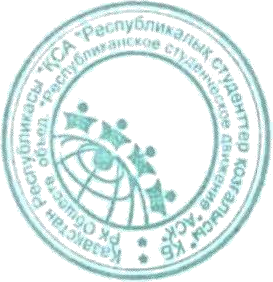 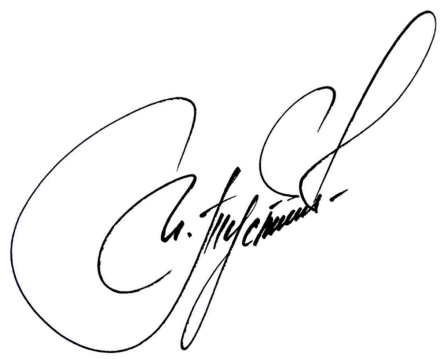 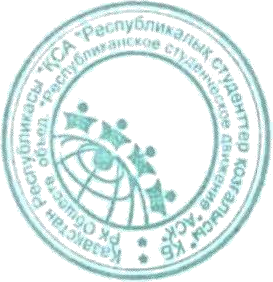 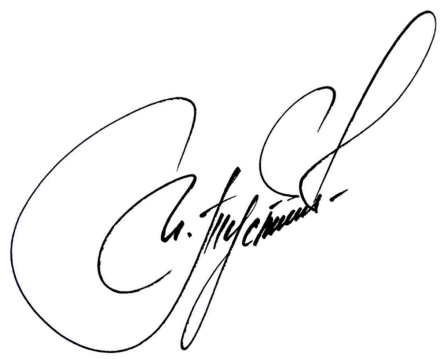 	 Дата заполнения 25.11.2022 г. 	 Место печатиС приложением ознакомлен  _____________ ФИО руководителя Цель проекта:Цель проекта:Оказание профориентационной поддержки молодежи в процессе выбора сферы будущей профессиональной деятельности; Выработка у молодежи сознательного отношения к труду, профессиональное самоопределение в условиях свободы выбора сферы деятельности в соответствии со своими возможностями, способностями и с учетом требований рынка трудаОказание профориентационной поддержки молодежи в процессе выбора сферы будущей профессиональной деятельности; Выработка у молодежи сознательного отношения к труду, профессиональное самоопределение в условиях свободы выбора сферы деятельности в соответствии со своими возможностями, способностями и с учетом требований рынка трудаОказание профориентационной поддержки молодежи в процессе выбора сферы будущей профессиональной деятельности; Выработка у молодежи сознательного отношения к труду, профессиональное самоопределение в условиях свободы выбора сферы деятельности в соответствии со своими возможностями, способностями и с учетом требований рынка трудаОказание профориентационной поддержки молодежи в процессе выбора сферы будущей профессиональной деятельности; Выработка у молодежи сознательного отношения к труду, профессиональное самоопределение в условиях свободы выбора сферы деятельности в соответствии со своими возможностями, способностями и с учетом требований рынка трудаОказание профориентационной поддержки молодежи в процессе выбора сферы будущей профессиональной деятельности; Выработка у молодежи сознательного отношения к труду, профессиональное самоопределение в условиях свободы выбора сферы деятельности в соответствии со своими возможностями, способностями и с учетом требований рынка трудаДостигнутый результат от реализации проекта:Достигнутый результат от реализации проекта:Формирование у 85 тыс. молодежи: способности к анализу собственных возможностей по выбору профессии и специальности; оценки качеств и возможностей своей личности; системы ценностных ориентаций, профессиональные и карьерные мотивации, социальные и коммуникативные навыки, необходимые компетенции, отвечающие запросам рынка труда. У более 600 тысяч молодежи повышен уровень информированности молодежи о потребностях рынка труда, мировых трендах в сфере профессиональной карьеры, количестве учебных заведений, перечне специальностей и профессий в системе средне-специального и высшего образования Казахстана, возможностях получения грантов и других мер государственной поддержки. Повышение уровня информированности у 80 194 молодежи о государственной поддержке молодежного предпринимательстваПрямой охват: более 109 тыс. молодежи, Информационный охват –  1 636 799  чел.Формирование у 85 тыс. молодежи: способности к анализу собственных возможностей по выбору профессии и специальности; оценки качеств и возможностей своей личности; системы ценностных ориентаций, профессиональные и карьерные мотивации, социальные и коммуникативные навыки, необходимые компетенции, отвечающие запросам рынка труда. У более 600 тысяч молодежи повышен уровень информированности молодежи о потребностях рынка труда, мировых трендах в сфере профессиональной карьеры, количестве учебных заведений, перечне специальностей и профессий в системе средне-специального и высшего образования Казахстана, возможностях получения грантов и других мер государственной поддержки. Повышение уровня информированности у 80 194 молодежи о государственной поддержке молодежного предпринимательстваПрямой охват: более 109 тыс. молодежи, Информационный охват –  1 636 799  чел.Формирование у 85 тыс. молодежи: способности к анализу собственных возможностей по выбору профессии и специальности; оценки качеств и возможностей своей личности; системы ценностных ориентаций, профессиональные и карьерные мотивации, социальные и коммуникативные навыки, необходимые компетенции, отвечающие запросам рынка труда. У более 600 тысяч молодежи повышен уровень информированности молодежи о потребностях рынка труда, мировых трендах в сфере профессиональной карьеры, количестве учебных заведений, перечне специальностей и профессий в системе средне-специального и высшего образования Казахстана, возможностях получения грантов и других мер государственной поддержки. Повышение уровня информированности у 80 194 молодежи о государственной поддержке молодежного предпринимательстваПрямой охват: более 109 тыс. молодежи, Информационный охват –  1 636 799  чел.Формирование у 85 тыс. молодежи: способности к анализу собственных возможностей по выбору профессии и специальности; оценки качеств и возможностей своей личности; системы ценностных ориентаций, профессиональные и карьерные мотивации, социальные и коммуникативные навыки, необходимые компетенции, отвечающие запросам рынка труда. У более 600 тысяч молодежи повышен уровень информированности молодежи о потребностях рынка труда, мировых трендах в сфере профессиональной карьеры, количестве учебных заведений, перечне специальностей и профессий в системе средне-специального и высшего образования Казахстана, возможностях получения грантов и других мер государственной поддержки. Повышение уровня информированности у 80 194 молодежи о государственной поддержке молодежного предпринимательстваПрямой охват: более 109 тыс. молодежи, Информационный охват –  1 636 799  чел.Формирование у 85 тыс. молодежи: способности к анализу собственных возможностей по выбору профессии и специальности; оценки качеств и возможностей своей личности; системы ценностных ориентаций, профессиональные и карьерные мотивации, социальные и коммуникативные навыки, необходимые компетенции, отвечающие запросам рынка труда. У более 600 тысяч молодежи повышен уровень информированности молодежи о потребностях рынка труда, мировых трендах в сфере профессиональной карьеры, количестве учебных заведений, перечне специальностей и профессий в системе средне-специального и высшего образования Казахстана, возможностях получения грантов и других мер государственной поддержки. Повышение уровня информированности у 80 194 молодежи о государственной поддержке молодежного предпринимательстваПрямой охват: более 109 тыс. молодежи, Информационный охват –  1 636 799  чел.ЗадачаМероприятия в рамках задачиКраткосрочные достигнутые результаты (к мероприятиям)Количественные и качественные индикаторы ИндикаторыИндикаторыЭффектЗадачаМероприятия в рамках задачиКраткосрочные достигнутые результаты (к мероприятиям)Количественные и качественные индикаторы планфактЭффектПродвижение общественной системы организационного и методического сопровождения и продвижения молодёжных инициатив. Организационные мероприятия по подготовке к старту проектаПроведенный брифинг о старте проекта просмотрети 251 человек и были проинформированы о всех планируемых мероприятиях.Брифинг в прямом эфире социальной сети Instagram11251 человек были проинформированы и узнали о старте проекта направленного на профориентационную работу.Продвижение общественной системы организационного и методического сопровождения и продвижения молодёжных инициатив. Организация встреч молодежи с представителями ЦПГИ, МИОР РК для обсуждения и продвижения молодежных инициатив, методического сопровождения и консультацииПроведенная встреча молодежи на платформе ZOOM с представителями ЦПГИ (Бисембиев Жасулан Оракович. Заместитель председателя правления Центра поддержки гражданских инициатив.), МИОР РК (Габдолхаев Мирас Габдолхаевич, Руководитель управления межведомственного взаимодействия и региональной координации Министерства информации и общественного развития Республики Казахстан), модератор (Тустикбаев Ильяс Нурболович) с участием 84 человек. ВстречиКоличество участниковСпикерыПредложений1Не менее 25 человекНе менее 3 человекНе менее 10184310На встрече было обсуждение и продвижение молодежных инициатив, методическое сопровождение и консультации для 84 участников. В результате чего было выработаны 10 предложений. Продвижение общественной системы организационного и методического сопровождения и продвижения молодёжных инициатив. Заключение соглашения/план-график совместной работы с МОН РК, НПП РК «Атамекен» и крупными работодателямиСоглашение не было подписано, однако практически во всех проводимых мероприятиях МОН РК и управления образования оказывали помощь.Соглашения/план-график1-Благодаря помощи МОН РК и региональных управлений образования в ходе реализации проекта мы смогли охватить студентов колледжей и учеников 9-11 классов школ. МТСЗН РК предоставили информацию для мобильного приложения.Повышение уровня информированности молодёжи о возможностях самореализации на территории региона.Проведение мастер-классов для школьников 9-11 класса на тему: «Дипломы или навыки? Как не ошибиться при выборе профессии и вуза?»в 14 областях, города Нур-Султан, Алматы и Шымкент (zoom)Направили письма в региональные управления образования об оказании всесторонней поддержки в организационных моментах и обеспечения участников в мастер-классах, прямых эфирах, в днях университетов и экскурсии в предприятиях.  Провели 60 мастер-классов на платформе ZOOM в 17 регионах, городах Нур-Султан, Алматы, Шымкент. Мастер классКоличество участников не менее 25 50051Не менее 500 участников с каждого региона6026 034Астана (1718 участников), Алматы (1196 участников), Шымкент (1308 участников) и Акмолинской (1085 участников), Актюбинской (1572 участников), Алматинской (1213 участников), Атырауской (1510 участников), Восточно-Казахстанской (1031  участников), Жамбылской (1246 участников), Западно-Казахстанской (1318 участников), Карагандинской(1232 участников), Мангистауской (1115 участников), Кызылординской (1265 участников). Костанайской (1720 участников), Абайской (1279 участников), Улытауской (1425 участников), Жетысуской (1347 участников), Павлодарской (843 участников), Северо-Казахстанской (1408 участников), Туркестанской (1203 участников)   Благодаря данному мастер-классу обучающиеся 9-11 классов и студенты колледжей получили более раскрытое видение и важность правильного выбора профессии.Более того стоит отметить что участвовали преподаватели и родители, которые по окончанию спрашивали направить презентацию для того чтобы объяснить остальным ученикам и своим детям.Вовлечение молодёжи в общественную жизнь региона.Сформирование волонтерских групп в каждом регионе с целью оказания помощи в профориентационных работах, а также в других общественных мероприятияхСформированы волонтерские группы в общем количестве 88 человек (в Алматы - 8, в остальных регионах по 5) с целью оказания помощи в профориентационных работах, а также в других общественных мероприятиях. Которые по итогу были награждены сертификатами.Волонтерские группыКоличество участников Награждение активных участников17Не менее 5 человек в каждомНе менее 50 благодарственных писем/сертификатов17в Алматы - 8, в остальных регионах по 588 сертификатовДанные волонтеры оказали помощь в течение всего проекта, в том числе и в проведении экскурсий. В результате чего были награждены сертификатами. Это своего рода мотивация для вовлечения студентов и проведения профориентационных работ во всех регионах страны.Вовлечение молодёжи в общественную жизнь региона.Проведение прямого эфира на платформе инстаграм с квалицированными психологом, социологами на тему «Критического мышления при выборе профессии» не менее 3 экспертов	Провели 6 прямых эфира на платформе Instagram с квалифицированным психологами, социологами  и профориентаторами (Эрик Айза, Аканова Жансая, Альмира Турсын, Жадыра Тойбай, Меруерт Айталы, Ильяс Тилеубергенов) на тему “Критическое мышление при выборе профессии” где многие ученики получили ответы на свои вопросы: навыки будущего которые помогут в учебе и карьере, как выбирать профессию и от чего отталкиваться и.д. Общее количество участников составило 59 677 человек. Количество участниковПрямой эфир Не менее 50 000для школьников 9-11 класса359 6776В данных прямых эфирах многие ученики получили ответы на свои вопросы: навыки будущего которые помогут в учебе и карьере, как выбирать профессию и от чего отталкиваться, актуальные професси на сегодняшний день и т.д.Внедрение стандартов и регламентов оказания молодежных социальных услуг.Проведение экскурсий для обучающихся школ и колледжей в предприятия и вузы (дни открытых дверей)Провели 62 экскурсии для учеников 9-11 классов и студентов колледжей в 18 предприятиях и 44 университетов городов Нур-Султан, Алматы, Шымкент и 17 регионов страны. Направляли в университеты и предприятия для получения согласия на проведение экскурсий и в в региональные управления образования с запросом учеников и студентов колледжей. В экскурсии приняли участие 2325  человек, и ранее созданные волонтерские группы сопровождали и помогали в организации данного мероприятия. В числе предприятий есть: ТНК «Казхром», кирпичный завод Enki, Текелийский горно-перерабатывающий комплекс, АО «Агромашхолдинг KZ», департаменты полиции и департаменты по чрезвычайным ситуациям и т.д.Список предприятий/вузовКоличество участниковНе менее 3 предприятий/вузов с каждого регионаНе менее 1700 человек со всех регионов (100 человекс каждого региона)2325 человек:Г. Астана - 235 участников, 5 университетов; г. Алматы - 142 участников, 3 университета, г. Шымкент 101 участников, 3 университета; Акмолинская область -  100 человек, 2 университета, 1 предприятие, Актюбинская область - 101 человек, 2 университета, 1 предприятие;Алматинская область - 101 человек, 1 университет, 2 предприятия; Атырауская область - 102 человек, 2 университета, 1 предприятие; Восточно-Казахстанская область - 118 человек, 2 вуза, 1 предприятие; Жамбылская область - 100 человек, 2 университета, 1 предприятие; Западно-Казахстанская область - 102 человек, 3 университета; Карагандинская область - 101 человек, 3 университета; Костанайская область - 115 человек, 2 университета, 1 предприятие; Кызылординская область - 100 человек, 2 университета, 1 предприятие; Мангистауская область - 114   человек, 1 университет, 2 предприятия; Область Абай - 128 человек, 3 университета; Область Жетісу - 103 человек, 1 университет, 2 предприятия; Область Ұлытау  - 104 человек, 1 университет, 2 предприятия, Павлодарская область - 127 человек, 3 университета, Северо-Казахстанская область - 114 человек, 1 университет, 2 предприятия; Туркестанская область - 117 человек, 2 университета, 1 предприятие По результатам данного мероприятия в 20 регионах страны провели 62 экскурсии на предприятия как: ТНК «Казхром», кирпичный завод Enki, Текелийский горно-перерабатывающий комплекс, АО «Агромашхолдинг KZ», департаменты полиции и департаменты по чрезвычайным ситуациям и т.д. В которых участия приняли 2325 человек со всех регионов, а именно учащиеся 9-11 классов и студенты СУЗов. С помощью экскурсий участники смогли ознакомиться с внутренней кухней предприятий и организаций, размыслить о том насколько они хотят работать в той или иной сфере. Продвижение единой модели компетенции работников молодежных ресурсных центров. Проведение диалоговой площадки совместно с НИЦ «Молодежь» и СМР с участием работников молодежных ресурсных центров для обсуждения единой модели компетенцииПровели диалоговую площадку совместно с СМР с участием работников молодежных ресурсных центров где обсуждалась единая модель компетенции. В качестве спикеров выступали Председатель Комитета по делам молодежи и семьи МИОР РК Баймульдинов К.Д., Председатель Альянса студентов Казахстана Тустикбаев И.Н., директор Департамента социальной помощи МТСЗН РК Ниязов А.Н., председатель Сообщества молодежных работников. Наурызбаев Н.О., заместитель руководителя МРЦ области Жетісу Акболатов Е.Е.. В общей сложности в диалоговой площадке участвовали 38 человек. 1 диалоговая площадкаКоличество участниковАнализ удовлетворённости бенефициаровНе менее 5 спикеровНе менее 25 человекНе менее 80%53884,95%По результатам данной диалоговой площадки  была обсуждена единая модель компетенции, совместные работы региональных молодежных-ресурсных центров и центров занятости населения.Внедрение образовательной программы повышения квалификации работников молодежных ресурсных центров, основанных на приоритетных направлениях работы МРЦ, интересах и потребностях молодежи. Проведение не менее 4-х тренингов в рамках образовательной программы.Проведение онлайн тренинга для работников молодежных ресурсных центровПровели 4 онлайн тренинга для работников молодежных ресурных центров, где принимали участие представители МРЦ  всех областей Казахстана. В общей сложности участие приняли 211 человек, в результате чего выдавали сертификаты за участие. Тренерами тренингов были: руководитель Сообщества молодежных работник Наурызбаев Нурлыбай Оразалиевич, тренера СМР Абдрахманова Сымбат Нуртазаевна, Кеншилик Сабыржан Бауыржанулы, Аждар Даулет Галымбекович.  ТренингКоличество участников не менее 1 человек с каждого районаАнализ удовлетворённости бенефициаров4Не менее 200 участников Не менее 80%421194,67%211 представителей региональных молодежно-ресусрных центров прошли 4 онлайн тренинга проведенные квалифицированными тренерами Сообщества молодежных работников. Где, они смогли повысить квалификацию и обучиться новым методам работы с молодежью.Продвижение предложений по совершенствованию деятельности действующего Консультативно-совещательного органа по развитию молодежных ресурсных центров.Проведение диалоговой площадки с участием спикеров государственных органов/работодателей/ректоров для обсуждения проблем профориентации20.06.2022 г провели диалоговую площадку где обсуждались основные проблемы профориентации в Казахстане и были предложены пути их решения. Спикерами выступили Директор Департамента управления проектами НАО «Центр поддержки град». Рашидов Е.Е., Председатель правления - Ректор Атырауского университета имени Х.Досмухамедова. Идрисов С.Н., Председатель правления –  Ректор Казахского национального женского педагогического университета. Канай Г.А., Член Правления по вопросам инноваций и интернационализации Северо-Казахстанского университета им. М.Козыбаева. Мектепбаева Д.К., Директор КГКП «Талдыкорганский высший политехнический колледж» ГУ «Управление образования Алматинской области». Мукажанов Е.Б., Директор Петропавловского колледжа машиностроения и транспорта им. Байкена Ашимова. Фурманюк А.П. 1 диалоговая площадка на тему «Проблемы профориентации молодежи в Казахстане и возможные пути их решения»Рекомендации с рецензией не менее 2-х профильных НПОНе менее 5 спикеровНе менее 2-х рекомендаций52С участием 100 человек обсудили проблемы профориентации молодежи в Казахстане и были предложены пути их решения.По результатам данной диалоговой площадки РОО «Детско-юношеская организация «Жас Улан» и Сообществом молодежных работников были написаны рекомендации с рецензией.Выработка предложений к разработке нормативно-правовых актов по совершенствованию  молодежных ресурсных центров.Экспертная встреча с участием МРЦ, НИЦ «Молодежь» и др. заинтересованных сторонПровели экспертную встречу с участием МРЦ, НИЦ «Молодежь» и др. заинтересованных сторон. В качестве спикеров выступали Председатель Альянса студентов Казахстана Тустикбаев И.Н., руководитель МРЦ города Нур-Султан Тлеулин Ч.М., директор МРЦ Костанайской области Дуйсеков А.Х., руководитель отдела по работе с молодежью и институтами гражданского общества УВП Восточно-Казахстанской области  Балтабеков Е.С., руководитель МРЦ Акмолинской области Есекеева М.М. В общей сложности в экспертной встрече участвовали 63 человек. Экспертная встречаСпикеровПредложений1Не менее 5 Не менее 5156По результатам экспертной встречи с участием 63 представителей молодежи были выработаны 6 предложений  по совершенствованию  молодежных ресурсных центров о создании собственной программы для каждого МРЦ, постоянного проведения повышения квалификации для сотрудников, создания единой концепции досуга молодежи для активного обучения навыков, активного ведения консультации по трудоустройству и психологические консультации, семинары и разные тренинги, о необходимости делать акцент на проблемы молодежи региона, актуализировании комплексного плана по поддержке молодежи на 2022-2025 года и повышения заработной платы для сотрудников молодежно-ресурсных центров.Реализация Плана развития на 2022-2025 года молодежных ресурсных центров с участием заинтересованных центральных государственных органов, местных исполнительных органов, НПО и молодежных ресурсных центров.Обсуждение по реализации Плана развития на 2022-2025 года молодежных ресурсных центров с участием заинтересованных центральных государственных органов, местных исполнительных органов, НПО и молодежных ресурсных центровПровели обсуждение по реализации Плана развития на 2022-2025 года молодежных ресурсных центров с участием заинтересованных центральных государственных органов, местных исполнительных органов, НПО и молодежных ресурсных центров. В качестве спикеров выступали Председатель Альянса студентов Казахстана Тустикбаев И.Н.,  руководитель МРЦ Туркестанской области Толебаев Е.А., заместитель директора  Департамент мониторинга и анализа мер содействия занятости АО «Центр развития трудовых ресурсов»  Жукенов Ж.А., руководитель управления методологии деятельности службы занятости Департамента развития службы занятости АО «Центр развития трудовых ресурсов» Карымбаева М.А., руководитель МРЦ Акмолинской области Есекеева М.М. В общей сложности в обсуждении участвовали 36 человек. 1 диалоговая площадкаКоличество участниковАнализ удовлетворённости бенефициаровНе менее 5 спикеровНе менее 25 человекНе менее 80%53682,78%С участием 36 человек обсудили план развития на 2022-2025, в том числе профориентационные работы среди молодежи, работа с университетами и колледжами, трудоустройство выпускников.Подготовка и повышение компетенций психологов школ и Ссузов.  Проведение онлайн встреч психологов школ и Ссузов с квалицированными психологами Провели ZOOM встречу психологов школ и ссузов с квалифицированным психологом, профориентологом Айзой Эрик. На встрече поднимались темы поддержки обучающихся перед и во время экзаменов, как направить их в правильное русло при выборе профессии и с какого времени лучше начать профориентационные работы с ними. Программа встреч, согласованная с ЦПГИКоличество участников1Не менее 25 человек173Психологи школ и ссузов в количестве 73 человек были ознакомлены с новыми методами работ с учениками, поддержки обучающихся в стрессовых ситуациях перед сдачей экзаменов и в помощи выбора профессии и вуза. Желающие участники получили сертификат.Подготовка и повышение компетенций психологов школ и Ссузов.  Обучение СММ и таргету, навыки пользование Интернетом для профориентации (Прямой эфир в Instagram)провели 4 прямых эфира на темы Аманжолова Ажар - исполнительный директор digital-агентства “BOOM studio”, бакалавр техники и технологии. «SMM. Тенденции 2022 года. Правила использования egov.kz и testcenter.kz»; Бектасова Дильназ-SMM-специалист, бакалавр английской философии. «Тесты по профориентации: тест Голланда и тест Редюгера»; Армызова Шариат-SMM-специалист, бакалавр юриспруденции. «Правила заполнения бланка на конкурс гранта»; Сатыбалдинов Абылайхан-копирайтер, таргетолог, бакалавр техники и технологии. «Soft skills и студенческая жизнь». В общей сложности в прямых эфирах приняли участие 20 517 человек.Программа обучения, согласованная с ЦПГИКоличество участников1Не менее 20 000 человек со всех регионов420 51720517 зрителей прямого эфира научились базовым навыкам правильного пользования интернетом для профориентации, а именно: использование egov.kz и testcenter.kz, Тесты по профориентации: тест Голланда и тест Редюгера, Правила заполнения бланка на конкурс гранта и много других тонкостей.Разработка и продвижение мобильного приложения на 2 языках с использованием новых технологий и подходов, в котором будут интегрированы государственные программы по трудоустройству и занятости.Разработка и продвижение мобильного приложения на 2 языках с использованием новых технологий и подходов Провели хакатон с целью разработки мобильного приложения где участвовали ұң человек из 11 университетов, 1 колледжа и представителей IT компаний. Победители хакатона, участники команды MVP приехали в Нур-Султан и подписали договор. В результате чего разработали мобильное приложение Bagyt. Более того, мы направили письма в МНВО РК и МП  РК для получения актуальной информации о вузах и колледжах Казахстана, и в МТСЗН РК для интеграции информационного портала «Электронная биржа труда» (enbek.kz). Мобильное приложение на казахском и русском языках доступно для скачивания в магазинах appstore и Google play.Мобильное приложение11С помощью данного профориентационного мобильного приложения Bagyt молодежь нашей страны может узнать информацию о государственных программах для молодежи, частных грантах и стипендий, всю информацию об условиях обучения о вузов и колледжей, специальностей, центрах занятости населения, смогут пройти тест на определение профориентационных навыков, а также сделана интеграция сайтов «Национальный центр тестирования», enbek.kz, enbek business, enbek skills для удобного пользования.Итоговая публичная презентация результатов проекта в соответствии с условиями договораИтоговая презентация результатовПровели публичную презентацию результатов проекта в соответствии с условиями договора. Рассказали о всех проведенных мероприятиях. По итогам проекта получили пользу свыше 108 тысяч обучающихся школ, колледжей и университетов участвуя, в таких мероприятиях как: 60 мастер-классов на тему: «Дипломы или навыки? Как не ошибиться при выборе профессии и вуза?», 6 прямых эфиров с квалицированными профориентологами, психологами и социологами на тему «Критического мышления при выборе профессии», бесплатное обучение СММ и таргету, 62 экскурсий и т.д.Презентация11В рамках проекта выявлены такие проблемы как только 10% школьников выбирают профессию учителя, это небольшой показатель, доля мальчиков в выборе педагогической профессии невелика, из-за отсутствия спроса на работу многие уже в подростковом возрасте решают уезжать за границу, профориентация ограничивается только днем открытых дверей и ярмарками вакансий, Отсутствие связи между родителем, школьником, учебным заведением и др.Итоговая публичная презентация результатов проекта в соответствии с условиями договораАнализ уровня удовлетворённости участниковПод опубликованным эфиром презентации в странице Центра поддержки гражданских инициатив в фэйсбук есть 104 комментариев, из них 100% являются положительными. Более того, по ранее проведенным 3 мероприятиям были выявлены анализы удовлетворенности,  которые составляют 82,78%, 84,95%, 94,67%.  Итого среднее значение составляет 90,6%Уровень удовлетворённостиНе менее 80 %90,6%Высокий показатель удовлетворенности является результатом хорошо проделанной работы.Информационная работа о ходе реализации проекта в соответствии с условиями договораИнформационное освещение мероприятий (медиа план)Информационное освещение мероприятий (медиа план) Опубликовали в 24 региональных и онлайн СМИ (dknews.kz, profit.kz, телеканал хабар 24, dialog.egov.kz, 24.kz, Almaty.tv, ktk.kz, baq.kz, ratel.kz, turantimes.kz, kaz.nur.kz, lenta.inform.kz, vestikavkaze.ru, egemen.kz, m.forbes.kz, baigenews.kz, qazaqtv.com. el.kz, qazvolunteer.kz, kazinform, qaznews, kazakh_inform, inform_kaz, infogram_kaz, vastane.kz).  Публикации в социальных сетях составило 102, с общим охватом в 764 582. Из них каналами распространения являются Instagram, Facebook, Вконтакте Единая платформа волонтёров Qazvolunteer.kz, YouTube, чаты и каналы Whats’app и TelegramПубликации в региональных и онлайн СМИПубликации в социальных сетяхКаналы распространения (Instagram, Facebook, Вконтакте Единая платформа волонтёров Qazvolunteer.kz, YouTube, чаты и каналы Whats’app и Telegram)Информационный охватНе менее 5Не менее 75 публикаций7Не менее 500 тыс  человек271027764 582Опубликовали в 24 региональных и онлайн СМИ (dknews.kz, profit.kz, телеканал хабар 24, dialog.egov.kz, 24.kz, Almaty.tv, ktk.kz, baq.kz, ratel.kz, turantimes.kz, kaz.nur.kz, lenta.inform.kz, vestikavkaze.ru, egemen.kz, m.forbes.kz, baigenews.kz, qazaqtv.com, el.kz, qazvolunteer.kz, kazinform, qaznews, kazakh_inform, inform_kaz, infogram_kaz, vastane.kz).  Количество публикаций составило 102, общий охват 764 582Информационная работа о ходе реализации проекта в соответствии с условиями договораВидеообзор не менее 50 ВУЗов Казахстана с подробным описанием специальностей и условийВидеообзор ВУЗов Казахстана с подробным описанием специальностей и условий. Был составлен список 50 частных университетов страны, направлены письма и собрана информация для составления видеообзора. Разработали 5 видеообзоров хронометражом не менее 40 минут каждого, в качестве 4К. Каждый видеообзор включает в себя 10 университетов. В видеообзор включает в себя такую информацию как: история университета, месторасположение, год основания, информация о нынешнем ректоре, количество учебных корпусов, факультетов, специальностей, студенческих домов, спорткомплексов, библиотек, бассейнов, коворкингов, студентов, магистрантов, докторантов, самые наименьшие и наибольшие баллы по итогам приема на грант в 2022-2023 учебном году, средняя стоимость обучения, процент трудоустройства выпускников,  а также информацию об известных выпускниках вузов.Видеообзор учебных заведений     ( хронометраж не менее 40 минут, в качествe 4K)Список университетов для обзора будет составлен по результатам опроса молодежи в ИнстаграмеКоличество просмотров51Не менее 80 00051 (50 вузов)Более 80 000Данный видеообзор высших учебных заведений включает в себя самую важную и нужную информацию для абитуриентов которые не могут выбрать вуз и в этом плане данный видеообзор намного облегчает работу как абитуриентов, так и родителей будущих студентов.Информационная работа о ходе реализации проекта в соответствии с условиями договораПубличные презентации о ходе реализации проекта в прямом эфире НАО ЦПГИПровели 7 публичных презентаций. 26.04.2022 г. 31.05.2022 г.04.07.2022 г.29.07.2022 г.05.09.2022 г.27.09.2022 г.28.10.2022 г.ПрезентацииНе менее 77Проведение публичных презентаций показывает ход реализации проекта.Информационная работа о ходе реализации проекта в соответствии с условиями договораПубличное размещение отчета о реализации проекта (с учетом финансовой отчетности проекта)Подготовили отчет для публикации на официальном интернет-ресурсе НАО «ЦПГИ» и страницах в социальных сетях.Отчет на официальном интернет-ресурсе НАО «ЦПГИ» и страницах в социальных сетях 11Публичное размещение отчета о реализации проекта показывает результаты проделанной работы.ИндикаторЕдиница измеренияПланируемый уровеньФактический уровень1.Количество прямых бенефициаров, в том числе:человек100 000109 491из социально-уязвимые категории населениячеловек002.Количество косвенных бенефициаров (за счет освещения в СМИ)человек500 0001 636 7993.Количество штатных работниковчеловек444.Количество привлеченных специалистов, в том числе:человек22из социально-уязвимые категории населениячеловек005.Количество охваченных НПОорганизация336.Фонд оплаты труда от общей суммы грантатенге5 280 0005 280 0007.Налоги (СН, СО, ОСМС только штатных сотрудников)тенге498 648498 6488.Вклад в экономику (покупка товаров и услуг)тенге14 221 35214 167 2529.Количество партнеров социального проекта (юридические и/или физические лица)организация/человек174Количество участников проекта всегоМужчинЖенщин109 49155 84053 651Количество участников проекта всегоДети (в том числе дети-инвалиды)МолодежьГосударственные служащиеРаботники бюджетных организацийИнвалидыЛюди старшего возраста (от 50 лет и старше), в т.ч.БезработныеПредставители общественных организацийПредставители бизнес-сектораДругие категории109 491-76 4907544-5832775436-Количество участников проекта всегоот 13-16 лет17-22 года23-27 лет28-32 года33-45 лет46-58 лет59 лет и выше109 49160 94247 903375123596821Наименование организации /ФИО партнераРоль в проектеКонтакты организации, партнераПримечаниеСоюз КВНИнформационная поддержкаКурбанов Фурхат 87075202530Ассоциация стипендиантов международной стипендии «Болашак»Информационная поддержка, рецензияАлишер Дунгенин 87015394040РОО «Единая детско-юношеская организация «Жас Ұлан»Информационная поддержка, рецензияАкнур Турдалиева 87022473498Сообщество молодых работниковИнформационная поддержка, рецензияНаурызбаев Нурлыбай 87089369642ОЮЛ «Национальная волонтерская сеть»Информационная поддержкаТатьяна Миронюк 87776115375№Наименование проектаОбоснование целесообразности (описание проблемы)ЦельЗадачиКраткое описание(основные направления проекта)Необходимая суммаМесто реализации (география проекта)Ожидаемые результаты(Выберите направление предоставления гранта, которому соответствует предлагаемая Вами тема гранта)      1) достижение целей в области образования, науки, информации, физической культуры и спорта;      2) охрана здоровья граждан, пропаганда здорового образа жизни;      3) охрана окружающей среды;      4) поддержка молодежной политики и детских инициатив;      5) решение проблем демографии;      6) решение гендерных проблем;      7) поддержка социально уязвимых слоев населения;      8) помощь детям-сиротам, детям из неполных и многодетных семей;      9) содействие в трудоустройстве граждан;      10) защита прав, законных интересов граждан и организаций;      11) развитие культуры и искусства;      12) охрана историко-культурного наследия;      13) укрепление общественного согласия и национального единства;      13-1) содействие службам пробации при оказании социально-правовой помощи лицам, состоящим на их учете;      13-2) проведение общественного мониторинга качества оказания государственных услуг(Выберите направление предоставления гранта, которому соответствует предлагаемая Вами тема гранта)      1) достижение целей в области образования, науки, информации, физической культуры и спорта;      2) охрана здоровья граждан, пропаганда здорового образа жизни;      3) охрана окружающей среды;      4) поддержка молодежной политики и детских инициатив;      5) решение проблем демографии;      6) решение гендерных проблем;      7) поддержка социально уязвимых слоев населения;      8) помощь детям-сиротам, детям из неполных и многодетных семей;      9) содействие в трудоустройстве граждан;      10) защита прав, законных интересов граждан и организаций;      11) развитие культуры и искусства;      12) охрана историко-культурного наследия;      13) укрепление общественного согласия и национального единства;      13-1) содействие службам пробации при оказании социально-правовой помощи лицам, состоящим на их учете;      13-2) проведение общественного мониторинга качества оказания государственных услуг(Выберите направление предоставления гранта, которому соответствует предлагаемая Вами тема гранта)      1) достижение целей в области образования, науки, информации, физической культуры и спорта;      2) охрана здоровья граждан, пропаганда здорового образа жизни;      3) охрана окружающей среды;      4) поддержка молодежной политики и детских инициатив;      5) решение проблем демографии;      6) решение гендерных проблем;      7) поддержка социально уязвимых слоев населения;      8) помощь детям-сиротам, детям из неполных и многодетных семей;      9) содействие в трудоустройстве граждан;      10) защита прав, законных интересов граждан и организаций;      11) развитие культуры и искусства;      12) охрана историко-культурного наследия;      13) укрепление общественного согласия и национального единства;      13-1) содействие службам пробации при оказании социально-правовой помощи лицам, состоящим на их учете;      13-2) проведение общественного мониторинга качества оказания государственных услуг(Выберите направление предоставления гранта, которому соответствует предлагаемая Вами тема гранта)      1) достижение целей в области образования, науки, информации, физической культуры и спорта;      2) охрана здоровья граждан, пропаганда здорового образа жизни;      3) охрана окружающей среды;      4) поддержка молодежной политики и детских инициатив;      5) решение проблем демографии;      6) решение гендерных проблем;      7) поддержка социально уязвимых слоев населения;      8) помощь детям-сиротам, детям из неполных и многодетных семей;      9) содействие в трудоустройстве граждан;      10) защита прав, законных интересов граждан и организаций;      11) развитие культуры и искусства;      12) охрана историко-культурного наследия;      13) укрепление общественного согласия и национального единства;      13-1) содействие службам пробации при оказании социально-правовой помощи лицам, состоящим на их учете;      13-2) проведение общественного мониторинга качества оказания государственных услуг(Выберите направление предоставления гранта, которому соответствует предлагаемая Вами тема гранта)      1) достижение целей в области образования, науки, информации, физической культуры и спорта;      2) охрана здоровья граждан, пропаганда здорового образа жизни;      3) охрана окружающей среды;      4) поддержка молодежной политики и детских инициатив;      5) решение проблем демографии;      6) решение гендерных проблем;      7) поддержка социально уязвимых слоев населения;      8) помощь детям-сиротам, детям из неполных и многодетных семей;      9) содействие в трудоустройстве граждан;      10) защита прав, законных интересов граждан и организаций;      11) развитие культуры и искусства;      12) охрана историко-культурного наследия;      13) укрепление общественного согласия и национального единства;      13-1) содействие службам пробации при оказании социально-правовой помощи лицам, состоящим на их учете;      13-2) проведение общественного мониторинга качества оказания государственных услуг(Выберите направление предоставления гранта, которому соответствует предлагаемая Вами тема гранта)      1) достижение целей в области образования, науки, информации, физической культуры и спорта;      2) охрана здоровья граждан, пропаганда здорового образа жизни;      3) охрана окружающей среды;      4) поддержка молодежной политики и детских инициатив;      5) решение проблем демографии;      6) решение гендерных проблем;      7) поддержка социально уязвимых слоев населения;      8) помощь детям-сиротам, детям из неполных и многодетных семей;      9) содействие в трудоустройстве граждан;      10) защита прав, законных интересов граждан и организаций;      11) развитие культуры и искусства;      12) охрана историко-культурного наследия;      13) укрепление общественного согласия и национального единства;      13-1) содействие службам пробации при оказании социально-правовой помощи лицам, состоящим на их учете;      13-2) проведение общественного мониторинга качества оказания государственных услуг(Выберите направление предоставления гранта, которому соответствует предлагаемая Вами тема гранта)      1) достижение целей в области образования, науки, информации, физической культуры и спорта;      2) охрана здоровья граждан, пропаганда здорового образа жизни;      3) охрана окружающей среды;      4) поддержка молодежной политики и детских инициатив;      5) решение проблем демографии;      6) решение гендерных проблем;      7) поддержка социально уязвимых слоев населения;      8) помощь детям-сиротам, детям из неполных и многодетных семей;      9) содействие в трудоустройстве граждан;      10) защита прав, законных интересов граждан и организаций;      11) развитие культуры и искусства;      12) охрана историко-культурного наследия;      13) укрепление общественного согласия и национального единства;      13-1) содействие службам пробации при оказании социально-правовой помощи лицам, состоящим на их учете;      13-2) проведение общественного мониторинга качества оказания государственных услуг(Выберите направление предоставления гранта, которому соответствует предлагаемая Вами тема гранта)      1) достижение целей в области образования, науки, информации, физической культуры и спорта;      2) охрана здоровья граждан, пропаганда здорового образа жизни;      3) охрана окружающей среды;      4) поддержка молодежной политики и детских инициатив;      5) решение проблем демографии;      6) решение гендерных проблем;      7) поддержка социально уязвимых слоев населения;      8) помощь детям-сиротам, детям из неполных и многодетных семей;      9) содействие в трудоустройстве граждан;      10) защита прав, законных интересов граждан и организаций;      11) развитие культуры и искусства;      12) охрана историко-культурного наследия;      13) укрепление общественного согласия и национального единства;      13-1) содействие службам пробации при оказании социально-правовой помощи лицам, состоящим на их учете;      13-2) проведение общественного мониторинга качества оказания государственных услуг(Выберите направление предоставления гранта, которому соответствует предлагаемая Вами тема гранта)      1) достижение целей в области образования, науки, информации, физической культуры и спорта;      2) охрана здоровья граждан, пропаганда здорового образа жизни;      3) охрана окружающей среды;      4) поддержка молодежной политики и детских инициатив;      5) решение проблем демографии;      6) решение гендерных проблем;      7) поддержка социально уязвимых слоев населения;      8) помощь детям-сиротам, детям из неполных и многодетных семей;      9) содействие в трудоустройстве граждан;      10) защита прав, законных интересов граждан и организаций;      11) развитие культуры и искусства;      12) охрана историко-культурного наследия;      13) укрепление общественного согласия и национального единства;      13-1) содействие службам пробации при оказании социально-правовой помощи лицам, состоящим на их учете;      13-2) проведение общественного мониторинга качества оказания государственных услугГосударственные органы Рекомендации Номер и дата письма о направлении выработанных рекомендаций (копии писем с приложениями необходимо предоставить с данным  отчетом)Министерство информации и общественного развития Республики Казахстан, Региональные управления молодежной и внутренней политики1.Создание собственной программы для каждого Молодежного ресурсного центра. Она должна охватывать программу не краткосрочную, а долгосрочную. Тогда будет стабильность и будут наблюдаться темпы роста. 2. На постоянной основе проводить повышение квалификации. В любом центре должны быть выделены средства на повышение квалификации. Это полезно не только для сотрудников, но и для компании/центра. 3. Создание единой концепции досуга молодежи для активного обучения навыков.  4. Активное ведение консультации по трудоустройству и психологические консультации, семинары и разные тренинги. 5. Делать акцент на проблемы молодежи региона: проблемы жилья, низкий уровень образованности, безработица и т.д. Актуализировать комплексный план по поддержке молодежи на 2022-2025 года.6. Повышение заработной платы сотрудников молодежно-ресурсных центров.№2256 от 23.11.2022 г, №2257 от 23.11.2022 г.Министерство информации и общественного развития Республики Казахстан, Министерство науки и высшего образования Республики Казахстан, Министерство просвещения Республики Казахстан- Совершенствование системы профессиональной ориентации учащихся через широкое применение на базе новых информационно-коммуникационных компьютерных сетей- Внедрение инновационных форм профориентации (т.е. проведение в учебных заведениях частых олимпиад, соревнований, курсов педагогической подготовки- Программа Назарбаев интеллектуальной школы "10 дней на предприятиях у родителей" должна применяться и в других средних школах;- Программа "Kids University" позволяет провести профориентационную работу совместно с родителями и со школьниками на одной волне;- Предоставить школьникам, абитуриентам возможность изучать базу предметов, преподаваемых в университете, в стенах школы.- Способствовать активной работе профориентационной работы в течение года (и максимальная вовлеченность в течении года), не ограничиваясь только днями открытых дверей и Ярмаркой вакансий. Мы не должны ограничиваться коротким периодом времени профориентации;- Open College - внедрение политики открытости, честности колледжа, организация экскурсий школьников в учебные корпуса (аудитории, мастеркие, лаборатории) колледжа ( в том числе и вузов);- Частое размещение информации для абитуриентов в социальных сетях;- Информационная имиджевая работа (информирование выпускников о специальностях, преподаваемых в колледже, о возможностях трудоустройства, пропаганда востребованных на рынке труда специальностей, разъяснение важности технических специальностей);- Четырехуровневая модель "Школа - колледж - ВУЗ - предприятия" для повышения привекательности и качество подготовки специалистов. Нам нужно еще активнее запускать эту программу- Совместная работа со школой и предприятием. тут идет информирование молодежей. Потому что каждое предприятие дает свой соцаильный пакет;- Проведение консультации с абитуриентами по выбору специальности;- Размещение профориентационных материалов для привлечения абитуриентов из южных регионов страны (на официальных сайтах Управлени Образования Шымкента, Туркестана, Кызылорды итд.);- Проведение ранней профилизации школьников 7-8 классов.№2258 от 23.11.2022 г.